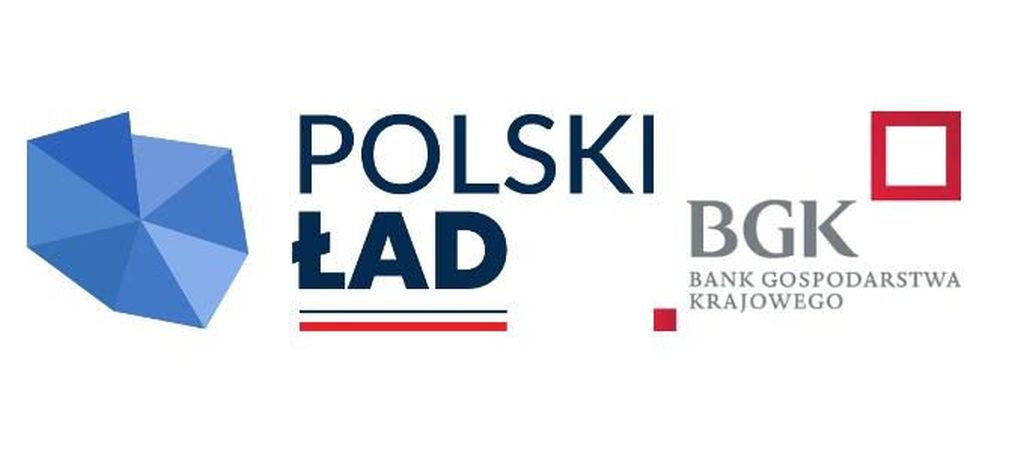 …………………………..…………….. (nazwa lub pieczęć Wnioskodawcy) Oświadczenie o zabezpieczeniu wkładu własnego na realizację inwestycji w ramach Rządowego Programu Odbudowy ZabytkówJa niżej podpisany/-a zobowiązuję się / My niżej podpisani zobowiązujemy się* do zabezpieczenia udziału własnego wynikającego z Rządowego Programu Odbudowy Zabytków. Może on być wymagany w formie przekazania darowizny na rzecz budżetu Gminy Bircza na pokrycie udziału własnego w wysokości nie mniej niż 2%. W przypadku gdy ostateczna wartość zadania inwestycyjnego objętego dofinansowaniem z Programu ustalona po przeprowadzeniu postępowania zakupowego, będzie wyższa niż jej wartość przewidywana we wniosku o dofinansowanie z Programu, zobowiązuję się do przekazania na rzecz budżetu Gminy Bircza środków niezbędnych do pokrycia różnicy pomiędzy wartością przewidywaną a wartością ostateczną, zwiększając tym samym udział własny w sfinansowaniu zadania inwestycyjnego. ………………………………..miejscowość i data …..……………………………………….. Czytelny/-e podpis/-y lub pieczęć/-cie osób upoważnionych do reprezentacji